                                                 Математика                                       “ Лесная сказка”.Цели:  Научить детей правилам взаимопомощи.Закреплять геометрические фигуры их форму, цвет,размер.Количество предметов( один и много)                     Давай сегодня  отправимся в сказку.                        А кто ее герои ты узнаешь, отгадав загадку.                                                                                                    Он от дедушки ушел                       И от бабушки ушел.                                                                                    Только, на беду, в лесу                                          Встретил хитрую лису. Кто это?      Колобок. Колобок какой формы? Какого цвета?( Круглый, жёлтый.) Вот колобок и укатился от дедушки и бабушки .Кого он встретил, вы узнаете если отгадаете мою загадку:Комочек пуха, длинное ухоПрыгает ловко, любит морковку?(Зайка.) Правильно. И решил наш зайка съесть колобка.Колобок просит – не ешь меня.Зайка говорит: Выполни мое задание.«Закрой окошечки в домиках зайчиков» Давайте поможем зайчику.     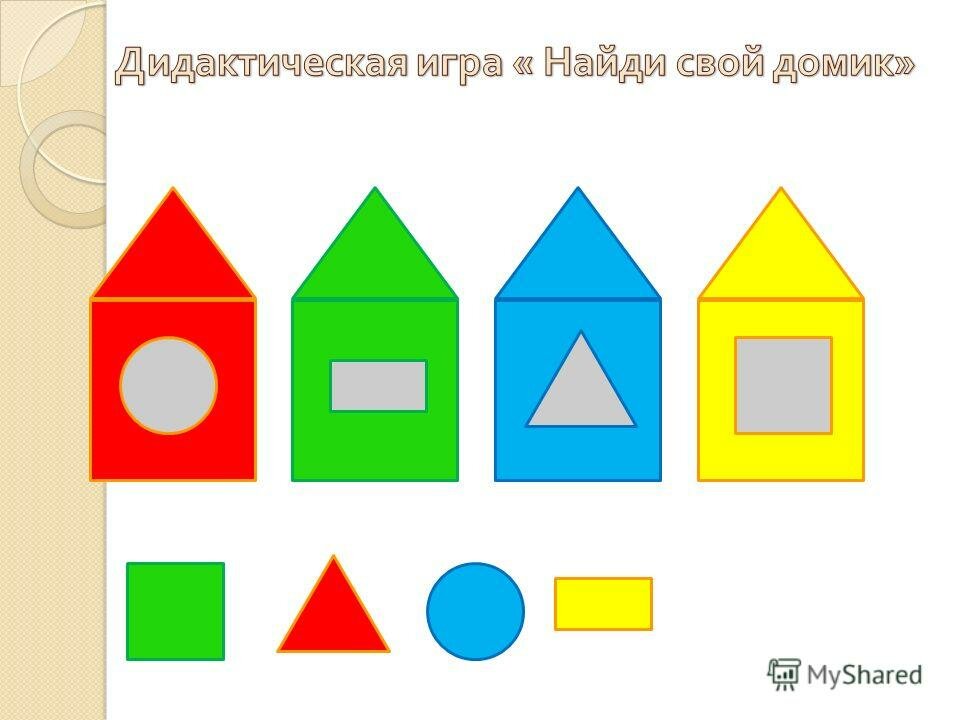 Посмотрите вот домики разные по цвету, а в домиках живут маленькие зайчата. И чтобы они не замёрзли нужно закрыть окошки. Окошки-  разной формы. Это круглое, а это прямоугольное, это квадратное и треугольное. Окошко по форме такое как и на домике.(называем геометрические фигуры) Давайте попробуем. Закрыли, получилось. Зайкам будет тепло. Зайчик говорит спасибо, ребята.И вот кого встретил колобок дальше, ты узнаешьотгадав мою загадку:                                   А тут еще один зверьПо полю рыщетТелят, ягнят ищет.( Волк.)                                                                                                     Правильно. Для того, чтобы волк не съел нашего Колобкадавай выполним его задание.                  Разложи кубики по коробкам.У волка две коробки: Какие они по величине?( большая и маленькая.)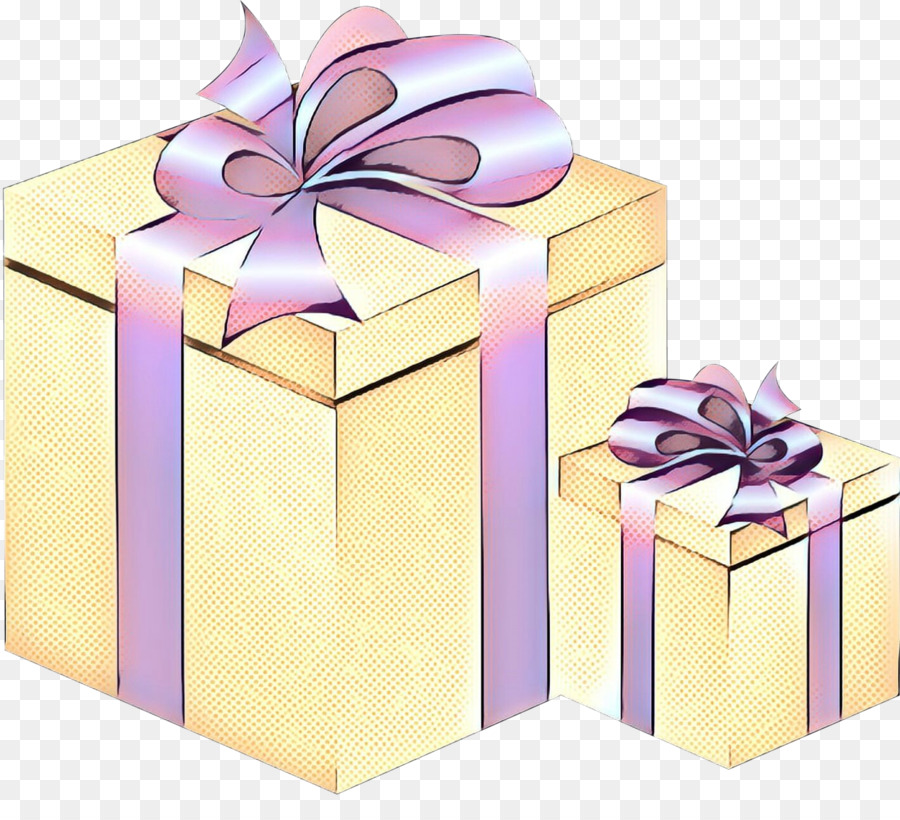 Давайте разложим кубики - большие в большую корзинку, амаленькие в маленькую.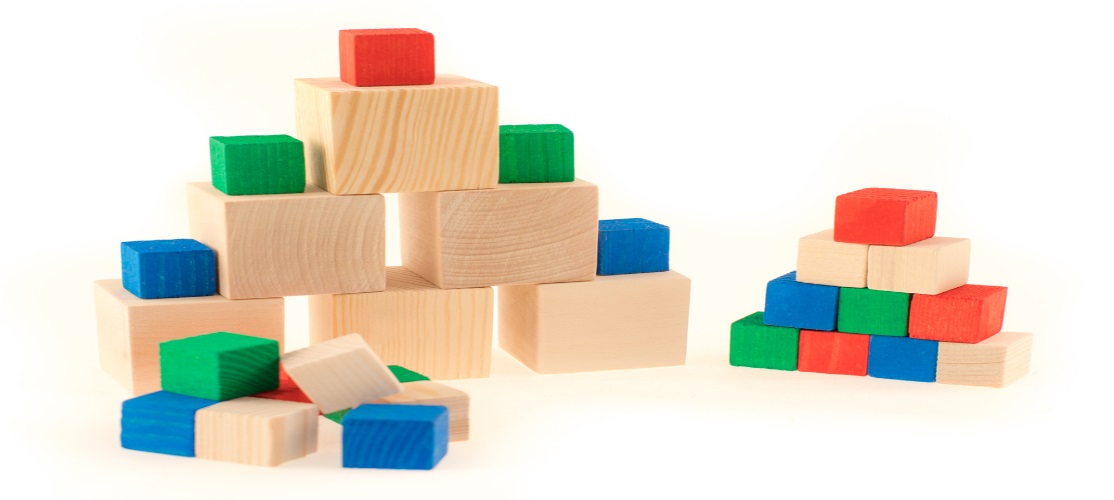  Справился с  заданием и волк не стал есть Колобка. Покатился Колобок дальше. Кого сейчас наш колобок встретит?                                                                         Кто в лесу глухом живет,                                                            Неуклюжий, косолапый.                                                  Летом ест малину, мед                                      А зимой сосет он лапу?                  Мишка                                      Для того, чтоб мишка не съел колобка сделаем с ним зарядку:                                    Физкультминутка:                                         Медвежонок потянулся,                                                      раз нагнулся, два нагнулся.                                                  Лапы в стороны развел,                                                      видно меду не нашел.                                                      Мишка, ну-ка не зевай,                                                   Вместе с нами поиграй.                                                        Лапками хлоп- хлоп,                                                           Лапками топ- топ. Молодец справился.Кого ещё встретил Колобок вы сейчас отгадаете.Хитрая плутовка ,Ходит в шубке дорогой,Хвост пушистый и большой.                                                                                Лисичка не ешь нашего колобка.                     Мы с  поиграем с тобой в игру «Один-много»                               Игра- задание «Один - много»Посмотри какая тарелочка белого цвета и кружочки синего цвета.                              Белая тарелочка. Какой она формы?(Круглая). А ещё кружочки. Какого оницвета? (Синего) Сколько кружков? (Много).В домашних  условиях кружочки можно заменить любыми предметами.Положи по одному кружку  на тарелку. А сколько осталось ?(много). Теперь сделай  так, чтобы на тарелочке стало много кружков, а рядом ни одного? Что нужно сделать? Дети выполняютзадание.давайте подарим эту тарелочку Лисичке.Лисичке очень понравилось.А вот ещё одно задание:Вот такие тарелки под ними  лежат геометрические фигурыИх надо разложить на тарелки такой же формы и цвета. Молодец, давай теперь соберём посуду и печенье-фигуры для лисички в коробочку, чтобы она смогла забрать всё это домой.    Теперь лисичка колобка есть не будет. Давай   попрощаемся со сказкой и ее героями.А чтобы ты хотел  пожелать Колобку? Хорошего настроения.                                                          Всем пока!